ATTACHMENT 8a:  NBCCEDP Service Delivery Projections (Screenshots)Landing/About Page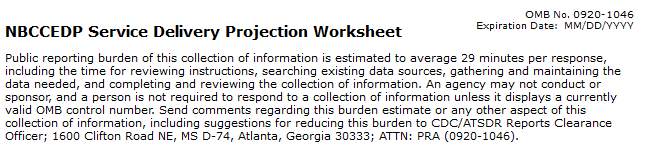 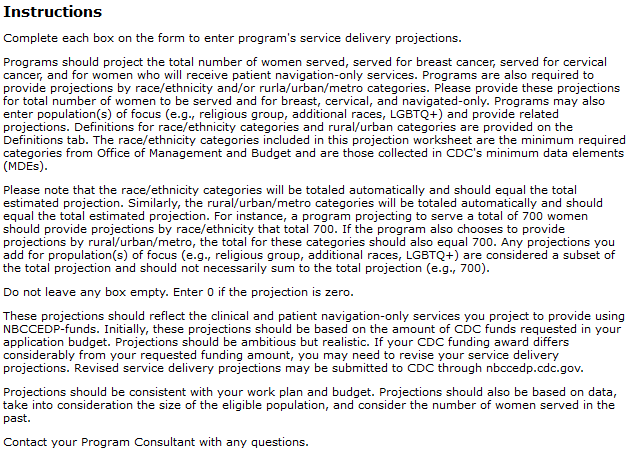 NBCCEDP-funded Clinical Services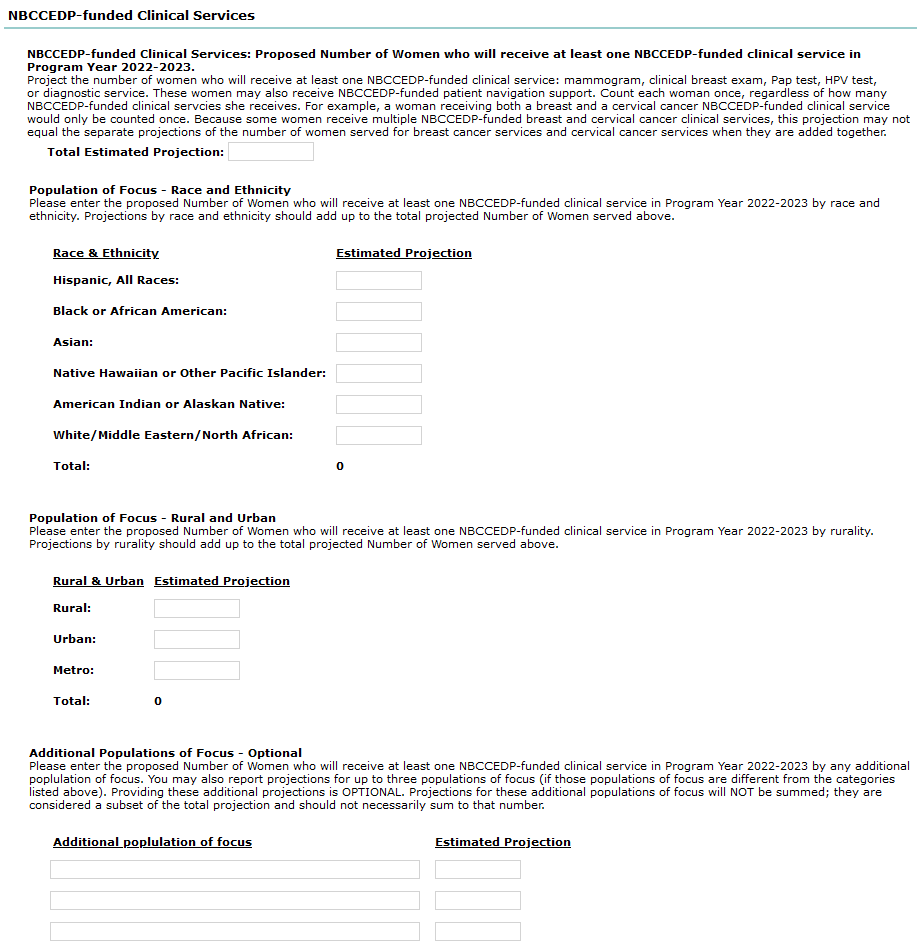 NBCCEDP-funded Breast Cancer Services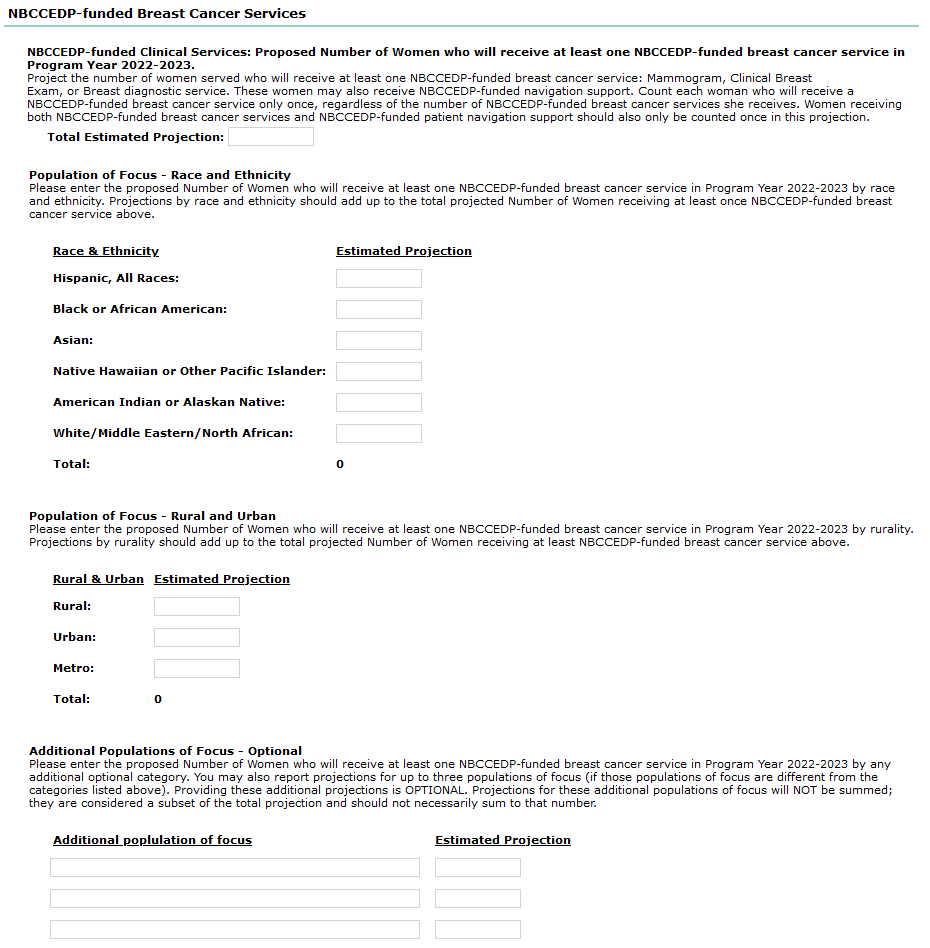 NBCCEDP-funded Cervical Cancer Services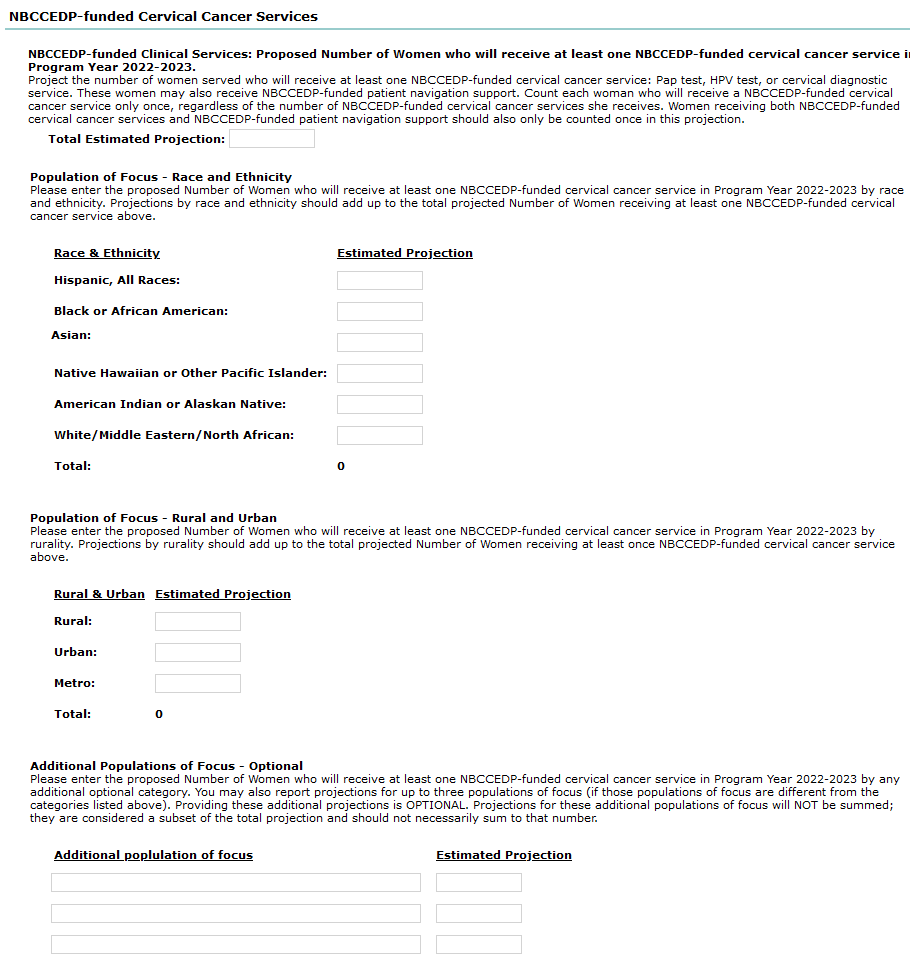 NBCCEDP-funded Patient Navigation Only Support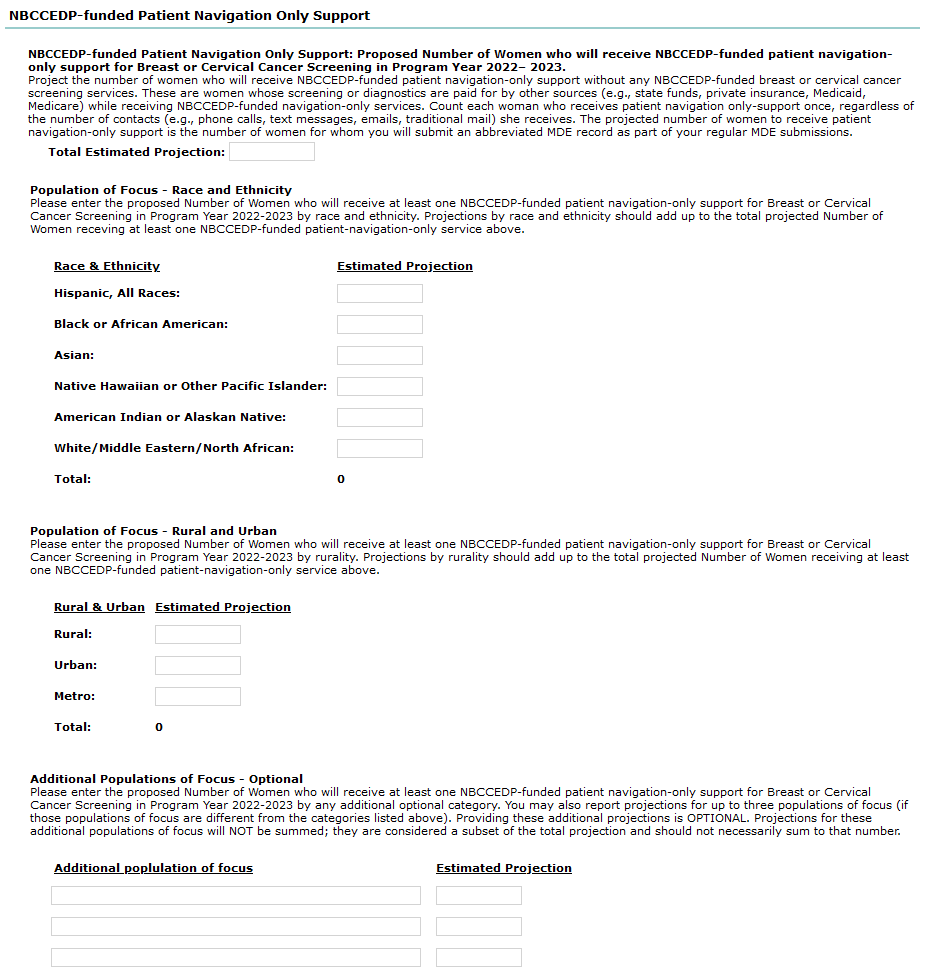 Definitions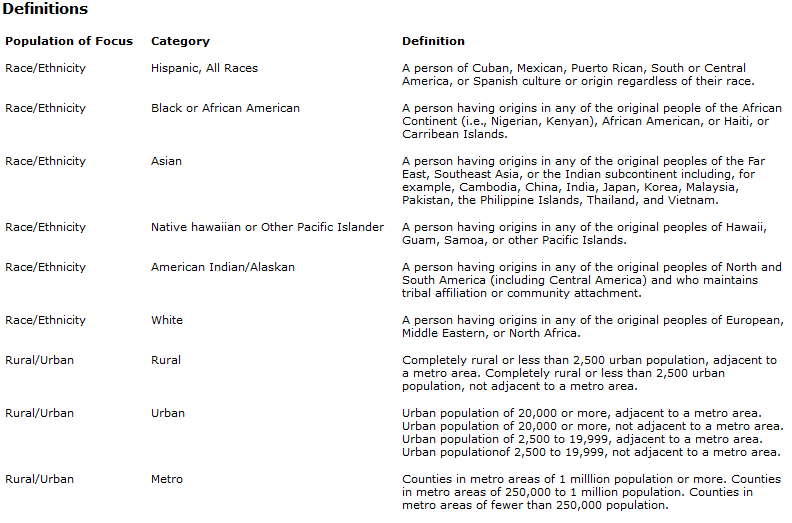 